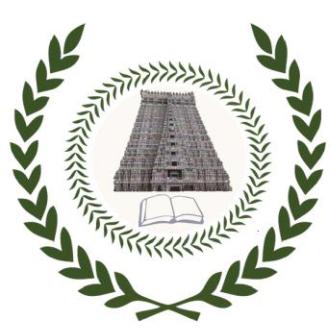 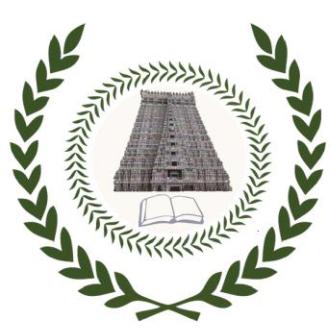 Ph.D. THESIS SUBMISSION CERTIFICATE									              Date: TO WHOMSOEVER IT MAY CONCERNThis is to certify that Mr./Ms.___________________________________, bearing Roll No. ____________, is a bonafide student of Ph.D (Full-time / Part-time) during the period __________ to ____________ in the Department of ______________________. He/She has submitted his/her Ph.D thesis titled “____________________________________________” on date: ____________. After due evaluation process and successful defense of the thesis, he/she will be obtaining his/her Ph.D degree. This certificate is issued to the candidate on his/her request.				                                                         Academic In-charge